PENEGAKAN HUKUM PIDANA TERHADAP PEMBALAKAN LIAR DI PROVINSI SUMATERA UTARASKRIPSI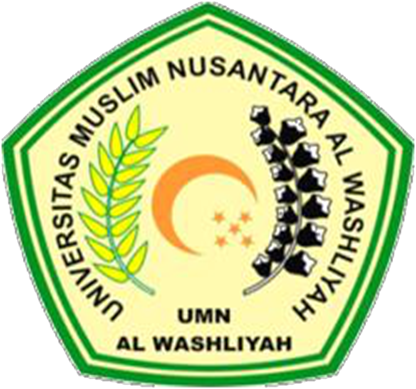 OLEH :MUHAMMAD HAFIZ LUBIS175114058UNIVERSITAS MUSLIM NUSANTARA AL – WASHLIYAHPROGRAM STUDI ILMU HUKUMMEDAN 2021